Конспект занятие по развитию речи. Тема «Насекомые»Подготовила воспитатель. Кручинкина Н.В.
Цель: создание условий для систематизации и обобщения знаний детей о насекомых;Задачи:- расширять знания и представления о насекомых: названия, внешний вид, строение, приспособление к окружающей среде, способах передвижения, их питании;- развивать логическое мышление, внимание, наблюдательность, речь детей;-упражнять детей в отгадывание загадок, в образовании существительных родительного падежа множественного числа;- воспитывать бережное отношение к окружающему миру (насекомым);Материал:картинки с изображениями: насекомых,дидактические игры1. Организационный момент:-Скажите, какое у нас сейчас время года? На прогулки кого  мы можем встретить? (жуков, бабочек, птиц, муравьев, кузнечиков)Пальчиковая играДружно пальчики считаемНасекомых называем: (сжимаем и разжимаем пальцы)Бабочка, кузнечик, муха,Это жук с зеленым брюхом.Муравей и стрекоза,Шмель, комар, пчела, оса.(Поочередно сгибаем пальцы в кулак)Полетали, пожужжали,Чуть нас всех не покусали!2. Основная часть.Посмотрите вы на луг, как красиво все вокруг!-Что-то здесь нет никого?-Вы загадки отгадайте, насекомых всех узнайте, и тогда жители появятся на лугу.- А как одним словом можно назвать жителей луга?- Если это все насекомые, значит они должны быть чем-то похожи. Что же у них общее? (живые, маленькие, у каждого по 6 лапок-ножек, есть голова, грудь, брюшко, у многих крылышки)-На поляне насекомые живут не по одному, их много. Давайте назовем  насекомых, которых мы видим на поляне со словом «много» (образование и употребление родительного падежа мн. числа). Посчитаем их.А начинать будем так: Я вижу много бабочек.-А как же насекомые передвигаются? как сюда попали?Пчела прилетела.Божья коровка - приползла.Жук - прилетел.Кузнечик - прискакал.Игра «Летает – не летает».(в кругу, взявшись за руки, если насекомое летает - подпрыгнуть, присесть – если не летает): муравей, божья коровка, гусеница, бабочка и т.д.Игра с мячом «Посчитаем до 10»Одна бабочка, две бабочкиОдин комар, два комараИгра с мячом «Закончи предложение» Майский жук большой, а божья коровка…У мухи крылья короткие, а у стрекозы…У жука усы толстые, а у бабочки…У шмеля спина широкая, а у комара…У кузнечика ноги длинные, а у божьей коровки…Гусеница длинная, а пчела…Жук крупный, а божья коровка…Муравей маленький, а жук…Шмель злой, а бабочка…У комара тельце узкое, а у осы…У муравья ноги короткие, а у кузнечика…3. Итог занятия:Вот и подошла наша прогулка к концу.Вы должны помнить, что в природе все взаимосвязано, каждое насекомое может приносить пользу окружающей среде. Давайте будем внимательны и осторожны при встрече с насекомыми и никогда не будем их обижать, а будем беречь и охранять.Рекомендации для родителей.Дети должны знать существительные: оса, пчела, муха, шмель, бабочка, муравей, кузнечик, комар, стрекоза, божья коровка, паук, майский жук, жук-плавунец, водомерки, жук-щелкун, жук-слоник, панцирь, лапки, брюшко, усики, крылья, хоботок, пыльца, спинка, жало.


Прилагательные: полезные, вредные, шестиногий, красивая, яркая, пестрая, пятнистая, разноцветная, дружные, трудолюбивые, осторожные, блестящие, жужжащие, защитная окраска, ядовитые.


Глаголы: летает, жужжит, жалит, кусает, собирает, опыляет, охраняют, порхают, ползут, стрекочет, звенит, уничтожает, плетет, ест, плавает, бегает, прыгает, пищит, строит, откладывает, засыпает.


ДЕТИ ДОЛЖНЫ УМЕТЬ ПОДБИРАТЬ ПРИЗНАКИ:
Бабочка – красивая, яркая, пестрая…
Муравей – маленький, трудолюбивый, полезный…
Кузнечик - …
Пчела - …


ПОДБИРАТЬ ДЕЙСТВИЯ:
Пчела – жужжит, летает, жалит, собирает нектар…
Кузнечик – прыгает, стрекочет…


КТО КАК ПЕРЕДВИГАЕТСЯ:
Зеленый кузнечик прыгает, а полосатая пчела … (летает).
Майский жук ползает, а маленький кузнечик …(прыгает).
Большеглазая стрекоза летает, а трудолюбивый муравей …(ползает).
Надоедливая муха летает, а красивая бабочка …(порхает).
Маленький комар летает, а большой кузнечик….
Красный муравей ползает, а прозрачнокрылая стрекоза ….
Сильный муравей ползает, а беззаботный кузнечик ….


ИСПРАВЬ ОШИБКИ (Письмо Незнайки).
Муравей живет в улье.
Муха плетет паутину.
Комар ловит птиц.
Шмели строят  муравейник.
Муравей вылез в муравейник.
Стрекоза летает под землей.
Гусеница ползает над веткой.
Бабочка порхает в цветком.

СОСТАВЛЯТЬ ОПИСАТЕЛЬНЫЙ РАССКАЗ ПО ПЛАНУ.
Название.
Внешний вид.
Чем питается.
Способ передвижения.
Пользу или вред приносит.
Какие звуки издает.


НАХОДИТЬ СХОДСТВА И РАЗЛИЧИЯ:
Сравнивать.
Бабочку и пчелу.
Комара и муравья.
Муху и стрекозу.




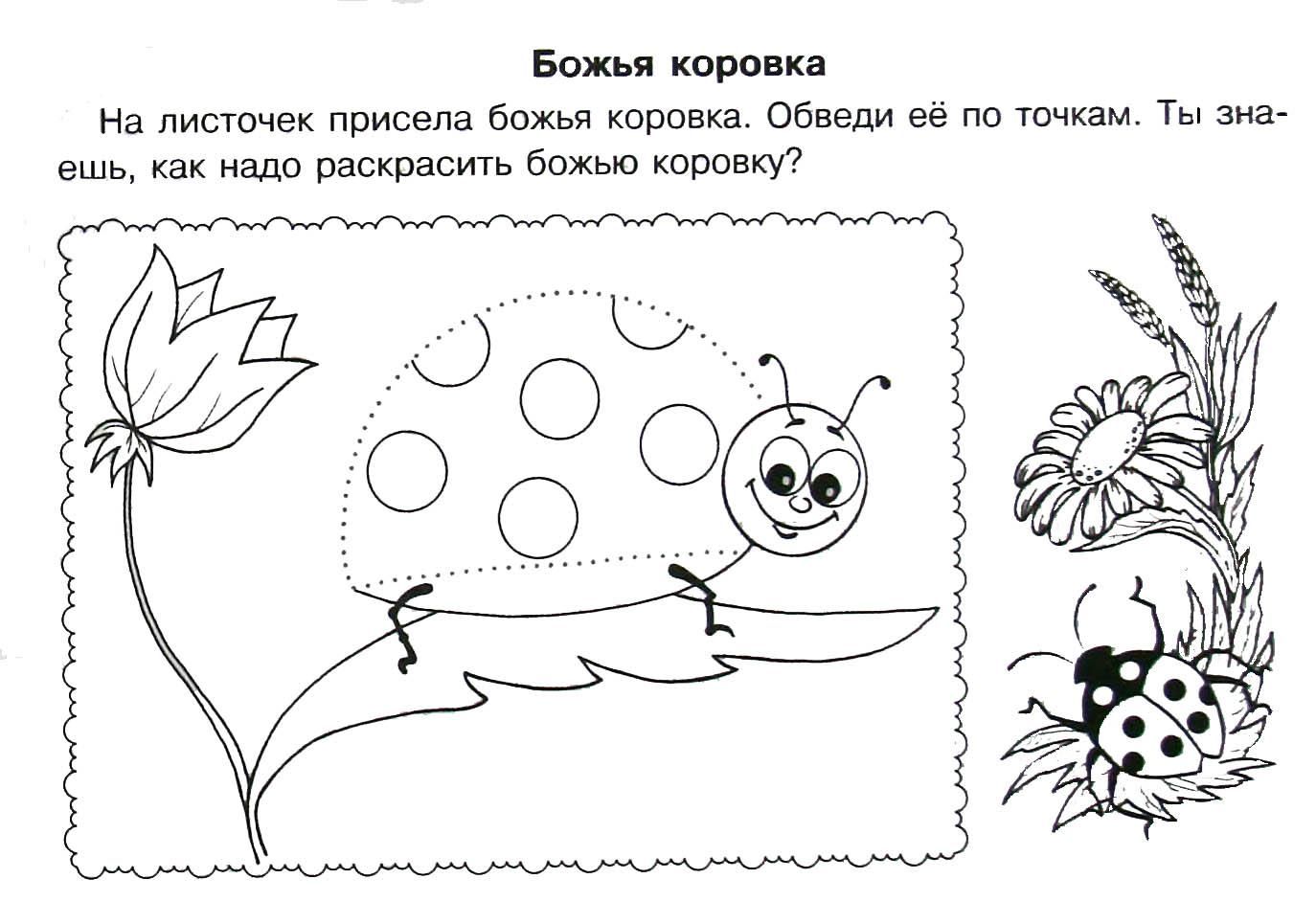 